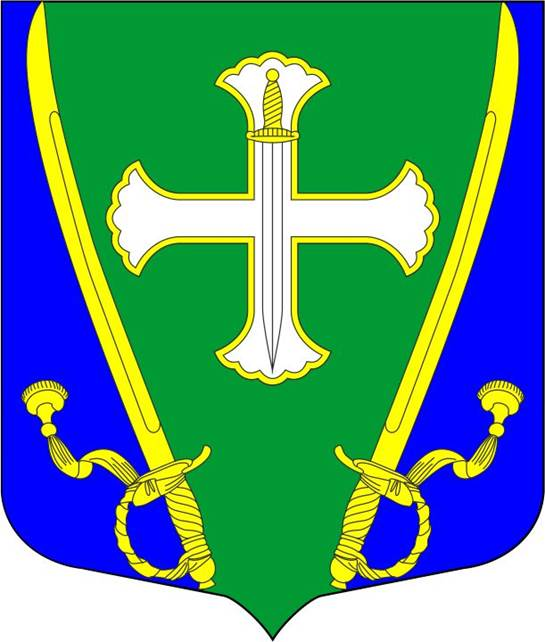 МУНИЦИПАЛЬНЫЙ СОВЕТ МУНИЦИПАЛЬНОГО ОБРАЗОВАНИЯМУНИЦИПАЛЬНЫЙ ОКРУГ СЕМЕНОВСКИЙСерпуховская ул., д.16, Санкт-Петербург, 190013, тел/факс (812)316-26-30, 
e-mail: ms@mosemenovskiy.ru официальный сайт: семеновский.рф ОКПО 48953264 ОГРН 1037851036376 ИНН 7826025883 КПП 783801001_____________________________________________________________________________РЕШЕНИЕ № 4-3Принято МС МО МО Семеновский «19» ноября 2022 годаПодписано Главой МО МО Семеновский «19» ноября 2022 года«О прекращении полномочий  ИКМО МО МО Семеновский»     В соответствии  со статьями 20, 24, 29 Федерального закона от 12.06.2002 № 67-ФЗ «Об основных гарантиях избирательных прав и права на участие в референдуме граждан Российской Федерации», пунктом 8 статьи 14 Закона Санкт-Петербурга от 21.05.2014 № 303-46 «О выборах депутатов муниципальный советов внутригородских муниципальных образований Санкт-Петербурга», статьей 22 Устава внутригородского муниципального образования Санкт-Петербурга муниципальный округ Семеновский, Муниципальный совет,РЕШИЛ:1. Прекратить исполнение полномочий ИЗБИРАТЕЛЬНОЙ КОМИССИИ МУНИЦИПАЛЬНОГО ОБРАЗОВАНИЯ МУНИЦИПАЛЬНЫЙ ОКРУГ СЕМЕНОВСКИЙ со сроком полномочий 2020-2025гг. 2. Полномочия членов  ИЗБИРАТЕЛЬНОЙ КОМИССИИ МУНИЦИПАЛЬНОГО ОБРАЗОВАНИЯ МУНИЦИПАЛЬНЫЙ ОКРУГ СЕМЕНОВСКИЙ с правом решающего голоса со сроком полномочий 2020-2025 гг. прекратить, освободив от обязанностей членов ИЗБИРАТЕЛЬНОЙ КОМИССИИ МУНИЦИПАЛЬНОГО ОБРАЗОВАНИЯ МУНИЦИПАЛЬНЫЙ ОКРУГ СЕМЕНОВСКИЙ с правом решающего голоса:3. Опубликовать настоящее решение в официальном печатном издании муниципального совета – газете «Семеновское время» и разместить на официальном сайте МО семеновский.рф.4. Настоящее решение вступает в силу с момента принятия.Глава МО МО Семеновский                                                                             Я.А. Липинский1.Кулына Елизавета Викторовна2.Топровер Игорь Викторович3.Букина Анна Викторовна4.Кондратьев Сергей Валерьевич5.Свичкарь Никита Константинович6.Федоров Денис Вячеславович7.Цороев Алихан Уматгириеевич8.Скокова Ирина Владимировна